ГУБЕРНАТОР ТУЛЬСКОЙ ОБЛАСТИУКАЗот 17 августа 2015 г. N 243О СОВЕТЕ ПРИ ГУБЕРНАТОРЕ ТУЛЬСКОЙ ОБЛАСТИПО МЕЖНАЦИОНАЛЬНЫМ ОТНОШЕНИЯМВ целях совершенствования государственной политики в сфере межнациональных отношений в Тульской области, на основании статьи 29 Устава (Основного Закона) Тульской области постановляю:(в ред. Указа Губернатора Тульской области от 08.09.2022 N 82)1. Образовать Совет при Губернаторе Тульской области по межнациональным отношениям и утвердить его состав по должностям (приложение N 1).(в ред. Указа Губернатора Тульской области от 03.09.2019 N 84)2. Утвердить Положение о Совете при Губернаторе Тульской области по межнациональным отношениям (приложение N 2).3. Указ вступает в силу со дня официального опубликования.Первый заместитель ГубернатораТульской области - председательправительства Тульской областиЮ.М.АНДРИАНОВПриложение N 1к Указу ГубернатораТульской областиот 17.08.2015 N 243СОСТАВСОВЕТА ПРИ ГУБЕРНАТОРЕ ТУЛЬСКОЙ ОБЛАСТИПО МЕЖНАЦИОНАЛЬНЫМ ОТНОШЕНИЯМ ПО ДОЛЖНОСТЯМГубернатор Тульской области, председатель Совета;заместитель председателя Правительства Тульской области, организующий реализацию государственной политики в сферах внутренней политики, развития местного самоуправления в Тульской области, государственной политики по сохранению и укреплению традиционных российских духовно-нравственных ценностей, единой государственной национальной политики, в том числе профилактики межнациональных (межэтнических) конфликтов и обеспечения межнационального и межконфессионального согласия, заместитель председателя Совета;заместитель министра внутренней политики и развития местного самоуправления в Тульской области, секретарь Совета.Члены Совета:заместитель председателя Правительства Тульской области, организующий реализацию государственной политики в сферах культуры, сохранения, использования, популяризации государственной охраны объектов культурного населения и архивного дела;заместитель председателя Правительства Тульской области, организующий реализацию государственной политики в сферах здравоохранения, социальной политики, системы социальных гарантий, льгот и выплат, социальной защиты малоимущих слоев населения;заместитель председателя Правительства Тульской области - министр имущественных и земельных отношений Тульской области;министр внутренней политики и развития местного самоуправления в Тульской области;министр молодежной политики Тульской области;министр финансов Тульской области;министр культуры Тульской области;министр образования Тульской области;министр спорта Тульской области;министр труда и социальной защиты Тульской области;министр по правовому обеспечению деятельности исполнительных органов власти Тульской области;председатель комитета Тульской области по печати и массовым коммуникациям;главный федеральный инспектор по Тульской области аппарата полномочного представителя Президента Российской Федерации в Центральном федеральном округе (по согласованию);председатель Тульской областной Думы (по согласованию);начальник Управления Министерства внутренних дел Российской Федерации по Тульской области (по согласованию);начальник Управления Федеральной службы безопасности Российской Федерации по Тульской области (по согласованию);руководитель следственного управления Следственного комитета Российской Федерации по Тульской области (по согласованию);прокурор Тульской области (по согласованию);начальник Управления Министерства юстиции Российской Федерации по Тульской области (по согласованию);начальник Управления по вопросам миграции Управления Министерства внутренних дел Российской Федерации по Тульской области (по согласованию);глава администрации муниципального образования город Тула (по согласованию);председатель Общественной палаты Тульской области (по согласованию);ректор федерального государственного бюджетного образовательного учреждения высшего образования "Тульский государственный педагогический университет им. Л.Н. Толстого" (по согласованию);проректор по научной работе федерального государственного бюджетного образовательного учреждения высшего образования "Тульский государственный университет" (по согласованию);атаман Западного окружного казачьего общества войскового казачьего общества "Центральное казачье войско" (по согласованию);президент Тульской областной правозащитной общественной организации "Азиатское содружество" (по согласованию);председатель Тульской региональной национальной общественной организации "Вьетнамское землячество" (по согласованию);председатель Совета общественной организации - Тульская областная немецкая национально-культурная автономия (по согласованию);председатель Совета Тульского регионального отделения Общероссийской общественной организации "Ассамблея народов России", президент международной общественной организации "Достлуг-Дружба" (по согласованию);председатель общественной организации - Местная татарская национально-культурная автономия г. Новомосковска Тульской области (по согласованию);председатель регионального отделения Общероссийской общественной организации "Союз армян России" в Тульской области (по согласованию);председатель общественной организации "Еврейская национально-культурная автономия Тульской области" (по согласованию);президент Совета общественной организации "Тульский областной еврейский благотворительный Центр "ХАСДЭЙ НЭШАМА"/"МИЛОСЕРДИЕ"/ (по согласованию);проректор по международному сотрудничеству и образованию федерального государственного бюджетного образовательного учреждения высшего образования "Тульский государственный педагогический университет им. Л.Н. Толстого" (по согласованию);председатель Тульской региональной национальной общественной организации "Молдавский Центр" (по согласованию);председатель Тульской региональной национальной общественной организации "Центр культуры народов Дагестана" (по согласованию);председатель Совета Тульской региональной общественной организации чеченцев и ингушей "Культурный центр "Вайнах" (НАШ НАРОД) (по согласованию);руководитель Совета Тульской региональной общественной организации чеченцев и ингушей "Культурный центр "Вайнах" (НАШ НАРОД) (по согласованию).Приложение N 2к Указу ГубернатораТульской областиот 17.08.2015 N 243ПОЛОЖЕНИЕО СОВЕТЕ ПРИ ГУБЕРНАТОРЕ ТУЛЬСКОЙ ОБЛАСТИПО МЕЖНАЦИОНАЛЬНЫМ ОТНОШЕНИЯМ1. Совет при Губернаторе Тульской области по межнациональным отношениям (далее - Совет) является совещательным и консультативным органом при Губернаторе Тульской области, образованным в целях обеспечения взаимодействия территориальных органов федеральных органов исполнительной власти, органов исполнительной власти Тульской области, органов местного самоуправления Тульской области, общественных объединений и других организаций при рассмотрении вопросов, связанных с реализацией государственной национальной, миграционной политики Российской Федерации на территории Тульской области.(в ред. Указа Губернатора Тульской области от 18.06.2021 N 66)2. Совет в своей деятельности руководствуется Конституцией Российской Федерации, федеральными законами, указами и распоряжениями Президента Российской Федерации, постановлениями и распоряжениями Правительства Российской Федерации, законами Тульской области, иными нормативными правовыми актами Тульской области, а также настоящим Положением.3. Основными задачами Совета являются:обсуждение практики реализации государственной национальной политики Российской Федерации на территории Тульской области;подготовка предложений Губернатору Тульской области о реализации государственной национальной, миграционной политики Российской Федерации на территории Тульской области;(в ред. Указа Губернатора Тульской области от 18.06.2021 N 66)обеспечение взаимодействия территориальных органов федеральных органов исполнительной власти, органов исполнительной власти Тульской области, органов местного самоуправления Тульской области, общественных объединений и других организаций по вопросам межнациональных отношений, социальной и культурной адаптации и интеграции иностранных граждан в Тульской области.(в ред. Указа Губернатора Тульской области от 18.06.2021 N 66)4. Совет для решения возложенных на него задач имеет право:запрашивать в установленном порядке от территориальных органов федеральных органов исполнительной власти, органов исполнительной власти Тульской области, органов местного самоуправления Тульской области, общественных объединений и организаций материалы и иную информацию, необходимую для решения вопросов, входящих в его компетенцию;приглашать на свои заседания должностных лиц территориальных органов федеральных органов исполнительной власти, органов исполнительной власти Тульской области, органов местного самоуправления Тульской области, представителей общественных объединений и других лиц.5. Состав Совета утверждается указом Губернатора Тульской области.6. В состав Совета входят председатель Совета, заместитель председателя Совета, секретарь Совета и члены Совета. Члены Совета принимают участие в его работе на общественных началах.Председателем Совета является Губернатор Тульской области. В отсутствие председателя Совета его обязанности исполняет заместитель председателя Совета.7. Совет в соответствии с возложенными на него задачами может создавать из числа своих членов, а также из числа привлеченных к его работе иных лиц, не входящих в состав Совета, постоянные и временные комиссии (рабочие группы).Руководители комиссий (рабочих групп) и их состав определяются решениями Совета, принимаемыми в соответствии с настоящим Положением.(в ред. Указа Губернатора Тульской области от 29.03.2019 N 48)8. Подготовку и организацию проведения заседаний Совета, а также решение текущих вопросов организации деятельности Совета осуществляет секретарь Совета.Секретарь Совета уведомляет членов Совета об очередном заседании и направляет необходимые материалы не позднее чем за 3 рабочих дня до проведения заседания Совета.9. Члены Совета обязаны лично присутствовать на заседаниях Совета, а при невозможности присутствия на заседании в срок не позднее 1 рабочего дня до дня проведения заседания Совета извещать об этом секретаря Совета.(п. 9 в ред. Указа Губернатора Тульской области от 17.02.2017 N 12)10. Заседания Совета проводятся по мере необходимости, но не реже одного раза в шесть месяцев.11. Заседания Совета ведет председатель Совета либо в его отсутствие заместитель председателя Совета.12. Заседание Совета считается правомочным, если на нем присутствует не менее 2/3 от общего числа членов Совета.13. Решения Совета принимаются открытым голосованием простым большинством голосов присутствующих на заседании членов Совета. При равенстве голосов решающим является голос председательствующего на заседании Совета. В случае несогласия с принятым решением Совета член Совета имеет право изложить письменно свое особое мнение в срок не позднее 1 рабочего дня со дня проведения заседания Совета, которое подлежит обязательному приобщению к протоколу заседания Совета.(в ред. Указов Губернатора Тульской области от 17.02.2017 N 12, от 03.09.2019 N 84)Решения Совета оформляются протоколом, который подписывается председательствующим на заседании в срок не позднее 10 рабочих дней со дня проведения заседания. Решения Совета доводятся до сведения членов Совета, заинтересованных территориальных органов федеральных органов исполнительной власти, органов исполнительной власти Тульской области, органов местного самоуправления Тульской области, общественных объединений и организаций в срок не позднее 5 рабочих дней со дня подписания протокола. Принимаемые решения Совета носят рекомендательный характер.Для реализации решений Совета могут издаваться акты Губернатора Тульской области и Правительства Тульской области.(в ред. Указа Губернатора Тульской области от 08.09.2022 N 82)14. Организационное обеспечение деятельности Совета осуществляет министерство внутренней политики и развития местного самоуправления в Тульской области.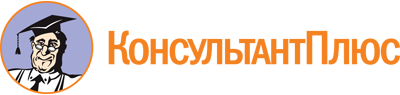 Указ Губернатора Тульской области от 17.08.2015 N 243
(ред. от 19.09.2023)
"О Совете при Губернаторе Тульской области по межнациональным отношениям"
(вместе с "Составом Совета при Губернаторе Тульской области по межнациональным отношениям по должностям")Документ предоставлен КонсультантПлюс

www.consultant.ru

Дата сохранения: 21.11.2023
 Список изменяющих документов(в ред. Указов Губернатора Тульской областиот 17.02.2017 N 12, от 29.03.2019 N 48,от 03.09.2019 N 84, от 18.06.2021 N 66,от 08.09.2022 N 82, от 19.09.2023 N 83)Список изменяющих документов(в ред. Указа Губернатора Тульской областиот 19.09.2023 N 83)Список изменяющих документов(в ред. Указов Губернатора Тульской областиот 17.02.2017 N 12, от 29.03.2019 N 48,от 03.09.2019 N 84, от 18.06.2021 N 66,от 08.09.2022 N 82)